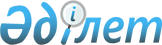 О признании утратившими силу некоторых решений Шемонаихинского районного маслихатаРешение Шемонаихинского районного маслихата Восточно-Казахстанской области от 12 июня 2020 года № 53/5-VI. Зарегистрировано Департаментом юстиции Восточно-Казахстанской области 19 июня 2020 года № 7200
      Примечание ИЗПИ.

      В тексте документа сохранена пунктуация и орфография оригинала.
      В соответствии с пунктом 2 статьи 50 Закона Республики Казахстан от 6 апреля 2016 года "О правовых актах" Шемонаихинский районный маслихат РЕШИЛ:
      1. Признать утратившими силу:
      1) решение Шемонаихинского районного маслихата от 17 марта 2016 года № 38/4-V "О дополнительном регламентировании порядка проведения собраний, митингов, шествий, пикетов и демонстраций" (зарегистрировано в реестре государственной регистрации нормативных правовых актов за № 4459, опубликовано в Эталонном контрольном банке нормативных правовых актов Республики Казахстан в электронном виде 4 апреля 2016 года);
      2) решение Шемонаихинского районного маслихата от 16 июля 2019 года № 42/3-VI "О внесении изменения в решение Шемонаихинского районного маслихата от 17 марта 2016 года № 38/4-V "О дополнительном регламентировании порядка проведения собраний, митингов, шествий, пикетов и демонстраций" (зарегистрировано в реестре государственной регистрации нормативных правовых актов за № 6083, опубликовано в Эталонном контрольном банке нормативных правовых актов Республики Казахстан в электронном виде 30 июля 2019 года).
      2. Настоящее решение вводится в действие с 6 июня 2020 года.
					© 2012. РГП на ПХВ «Институт законодательства и правовой информации Республики Казахстан» Министерства юстиции Республики Казахстан
				
      Председатель сессии 

В. Геберт

      Секретарь Шемонаихинского районного маслихата 

А. Боровикова
